Департамент общего образования Томской областиОбластное государственное бюджетное общеобразовательное учреждениеКадетская школа-интернат«Северский кадетский корпус»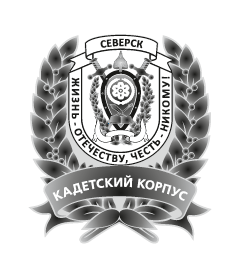 РАБОЧАЯ ПРОГРАММА ПЕДАГОГАКомисаровой Светланы Андреевны, учителя английского языкаФ.И.О., 1 категорияпо английскому языку10 класс(3ч. в неделю, 102 часа в год)предмет, класс и т.п.Рассмотрено на заседании педагогического советапротокол № 1от «  » августа 2019 г.2019-2020 учебный годПояснительная запискак УМК Английский язык авторы Афанасьева О.В. Михеева И.В. Дрофа 201410классРаздел 1Рабочая программа по английскому языку составлена на основе федерального государственного образовательного стандарта основного общего образования (стандарты второго поколения) и авторской программы О.В.Афанасьева, И.В.Михеева, К.М.Баранова по английскому языку к УМК «Английский язык: «Rainbow English» для учащихся 10-11 классов общеобразовательных учреждений (Москва: Дрофа, 2014). Программа соответствует учебному плану образовательного учреждения.Рабочая программа ориентирована на использование учебно-методического комплекта О.В.Афанасьева, И.В.Михеева, К.М.Баранова по английскому языку к УМК О.В.Афанасьева, И.В.Михеева, К.М.Баранова. «Английский язык: «Rainbow English» для учащихся 10-11 классов общеобразовательных учреждений (Москва: Дрофа, 2015) и предусматривает изучение предмета на базовом уровне и рассчитана на 3 часа в неделю, 102 часа в год.В современной школе учебный предмет «Иностранный язык» входит в образовательную область «Филология» и является средством познания языка и культуры других народов и стран, способом более глубокого осмысления родного языка, что предопределяет цель обучения английскому языку в старшей школе как одному из языков международного общения.Цели обучения английскому языку.Изучение в старшей школе английского языка на базовом уровне направлено на достижение следующих целей: дальнейшее развитие иноязычной коммуникативной компетенции (речевой, языковой, социокультурной, компенсаторной, учебно-познавательной): речевая компетенция – совершенствование коммуникативных умений в четырех основных видах речевой деятельности (говорении, аудировании, чтении и письме), умений планировать свое речевое и неречевое поведение; языковая компетенция – систематизация ранее изученного материала; овладение новыми языковыми средствами в соответствии с отработанными темами и сферами общения: увеличение объема используемых лексических единиц; развитие навыков оперирования языковыми единицами в коммуникативных целях; социокультурная компетенция – увеличение объема знаний о социокультурной специфике страны/стран изучаемого языка, совершенствование умений строить свое речевое и неречевое поведение адекватно этой специфике, формирование умений выделять общее и специфическое в культуре родной страны и страны изучаемого языка; компенсаторная компетенция – дальнейшее развитие умений выходить из положения в условиях дефицита языковых средств при получении и передаче иноязычной информации; учебно-познавательная компетенция – развитие общих и специальных учебных умений, позволяющих совершенствовать учебную деятельность по овладению иностранным языком, удовлетворять с его помощью познавательные интересы в других областях знания. развитие и воспитание способности и готовности к самостоятельному и непрерывному изучению иностранного языка, дальнейшему самообразованию с его помощью, использованию иностранного языка в других областях знаний; способности к самооценке через наблюдение за собственной речью на родном и иностранном языках; личностному самоопределению учащихся в отношении их будущей профессии; их социальная адаптация; формирование качеств гражданина и патриота. Говоря об общеобразовательной цели обучения английскому языку, следует подчеркнуть три ее аспекта: общее, филологическое и социокультурное образование.Общее образование в рамках УМК для 10 и 11 классов нацелено на расширение общего кругозора учащихся, знаний о мире во всем многообразии его проявлений в различных сферах жизни: политической, экономической, бытовой, этнической, мировоззренческой, художественной, культурной. Оно обеспечивается разнообразием фактологических знаний, получаемых с помощью разнообразия средств обучения, научных, научно-популярных изданий, художественной и публицистической литературы, средств массовой информации, в том числе и Интернета.Филологическое образование нацелено на расширение и углубление знаний школьников о языке как средстве общения, его неразрывной связи и непрерывном взаимодействии с культурой, орудием и инструментом которой он является, о языковой системе, неопределенности и вместе с тем самодостаточности различных языков и культур, универсалий в языке и культуре. Филологическое образование обеспечивается:а) сравнением родного и изучаемого языков, учетом и опорой на родной, русский язык;б) сравнением языковых явлений внутри изучаемого языка;в) сопоставлением явлений культуры контактируемых социумов;г) овладением культурой межличностного общения, конвенциональными нормами вербального и невербального поведения в культуре страны/стран изучаемого языка.Социокультурное образование нацелено на развитие мировосприятия школьников, национального самопознания, общепланетарного образа мышления; обучение этике дискуссионного общения и этике взаимодействия с людьми, придерживающимися различных взглядов и принадлежащими различным вероисповеданиям. Социокультурное образование обеспечивается применением аутентичных текстов страноведческого характера, разнообразных учебных материалов по культуре страны/стран изучаемого и родного языков, фотографий, карт и т. д. Наличие раздела “Social English” обеспечивает знакомство учащихся с социально приемлемыми нормами общения с учетом важнейших компонентов коммуникативной ситуации, которые определяют выбор языковых средств, разговорных формул для реализации конвенциональной функции общения.Особенности содержания курса обусловлены спецификой развития школьников. Школьники, обучающиеся в 10—11 классах, характеризуются значительной самостоятельностью. В УМК для 11 классов включены задания по осуществлению самостоятельного контроля и оценки своей деятельности, самостоятельного поиска информации, выведения обобщений на основе анализа языковых фактов и процессов, постановки целей и т. д. Специфика завершающего этапа обучения английскому языку состоит в том, что на данном этапе осуществляется систематизация и обобщение языкового материала, усвоенного на предыдущих этапах, расширение продуктивной и рецептивной лексики, дальнейшее совершенствование рецептивных лексических и грамматических навыков в процессе чтения и аудирования аутентичных текстов, развитие умений рассуждения, аргументации по поводу прочитанного или прослушанного, обмена мнениями по широкому кругу обсуждаемых вопросов в пределах предлагаемых в УМК тем и ситуаций общения. Предлагаемые УМК также развивают умения учащихся делать презентации, обобщать результаты проектной деятельности, выступать с сообщениями, небольшими докладами на уроках и школьных конференциях.В УМК для 10 и 11 классов учтены также и произошедшие изменения в формате выпускного экзамена, а именно введена дополнительная рубрика по подготовке к разделу «Говорение», которая включает небольшие тексты для чтения вслух, возможные варианты вопросов с ключевыми словами для предложенных ситуаций, образцы выполнения заданий С3 (описание фотографий на основе плана) и С4 (сравнение двух фотографий наоснове предложенного плана), а также критерии выполнения таких заданий (см. соответствующие рабочие тетради).Содержание обучения включает следующие компоненты.1. Сферы общения (темы, ситуации, тексты).Предлагаемые учебные ситуации являются конкретной реализацией заданного ФГОС содержания образования по английскому языку.2. Навыки и умения коммуникативной компетенции.Учащимся предлагаются следующие учебные ситуации.1. В гармонии с собой. (In Harmony with Yourself.) Данные о себе. Качества характера человека. Внешность. Интересы и любимые занятия. Планы на будущее, амбиции и пре-ференции. Забота о собственном физическом и душевном состоянии. Возможные проблемы, чувство дисгармонии. Понимание счастья. Стиль жизни. Здоровье в жизни человека. Слагаемые успеха гармонического развития личности.2. В гармонии с другими. (In Harmony with Others.) Семья и родственники. Взаимопонимание в семье, взаимопонимание в обществе. Друзья в жизни подростка. Толерантность в дружбе. Качества, значимые для друга. Взаимопонимание детей и родителей, проблема «отцов и детей». Детство в жизни человека. Семейная атмосфера. Семейный бюджет. Домашние обязанности членов семьи. Семейные праздники. Наказания и поощрения. Значимость денег в жизни индивида. Британская королевская семья. Члены королевской семьи. Британские престолонаследники. Королева Великобритании как символ страны, ее обязанности и интересы. Алмазный юбилей королевы Елизаветы II.3. В гармонии с природой. (In Harmony with Nature.) Россия — страна природных чудес и бескрайних просторов. Красота родной земли. Разнообразие дикой природы. Окружа-ющий человека животный и растительный мир. Взаимовлияние природы и человека. Жизнь в городе и за городом (плюсы и минусы). Проблемы загрязнения окружающей среды. Проблемы изменения климата на планете. Национальные парки и заповедники России. Природные контрасты нашей родины. Национальные парки США. Исчезающие виды животных и растений. Проблемы зоопарков. Национальные фонды Великобритании. Международная кооперация в вопросах улучшения среды обитания людей и животных. Осознание возможных экологических катастроф, пути их предотвращения, специальные природозащитные организации и движения.4. В гармонии с миром. (In Harmony with the World.) Различные виды путешествий, их цели и причины. Путешествия по родной стране и за рубежом. Осмотр достопримечательностей. Чувство тоски по дому во время путешествий. Путешествие по железной дороге. Виды поездов. Покупка билетов. Путешествие по воздуху. Аэропорты, их секции и залы. Таможенный досмотр, оформление багажа. Путешествия по воде и машиной. Хитроу — центральный аэропорт Великобритании. Заказ номера в гостинице, типы гостиниц, различные типы номеров. Поведение в незнакомом городе. Покупки в магазинах. Различные виды магазинов. Марко Поло — великий путешественник. Путешествие — способ познания мира, получения информации об иных культурах, источник толерантности к различиям друг друга.Предмет «Иностранный язык» вносит немалый вклад в достижение требуемых метапредметных результатов. Среди них особенно важны умение планировать свое речевое поведение, умение взаимодействовать с окружающими, выполняя различные социальные роли, развитие исследовательских учебных действий, навыка работы с информацией. В очень большой степени изучение иностранного языка способствует развитию смыслового чтения, включающего способность прогнозировать содержание текста, выделять основную мысль и главные положения, игнорировать детали, устанавливать логическую последовательность основных фактов. Кроме того, занятия по иностранному языку способствуют формированию проектных умений и осуществлению регулятивных действий самонаблюдения, самоконтроля и самооценки. Подводя итоги работы по каждому из разделов учебников для 10 и 11 классов, школьники учатся отвечать на такие важные вопросы, как: с какими трудностями они столкнулись и чем были вызваны эти трудности, какие лексические и грамматические явления языка требуют дальнейшей отработки, что способствует успешному усвоению материала и успешному выполнению заданий в разных видах речевой деятельности, и, наконец, самое главное — насколько довольны они своими результатами и почему.Место предмета на конкретной ступени обученияФедеральный базисный учебный план для образовательных учреждений Российской Федерации отводит 207 часа для обязательного изучения учебного предмета «Английский язык» на этапе полного среднего образования из расчета 3 учебных часов в неделю при 34 недельном учебном годе по 102 часа в год в -10-11 классах. При этом предусмотрено по 4 контрольные работы в каждом классе в течение года по четырём видам речевой деятельности:1 четверть – аудирование2 четверть – чтение3 четверть – диалог4 четверть – монологПредметное содержание речи (102 часа)Раздел 6Календарно-тематическое планирование10 класс УМК Афанасьева О.В. Михеева И.В.. (3 часа в неделю – 102 часа)​ Требования к уровню подготовки учащихся по предметуВ результате изучения английского языка в 10 классе учащийся долженЗнать/понимать:• основные значения изученных лексических единиц (слов, словосочетаний); основные способы словообразования (аффиксация, словосложение, конверсия);• особенности структуры простых и сложных предложений английского языка; интонацию различных коммуникативных типов предложения;• признаки изученных грамматических явлений (видовременных форм глаголов и их эквивалентов, артиклей, существительных, степеней сравнения прилагательных и наречий, местоимений, числительных, предлогов);• основные нормы речевого этикета (реплики-клише, наиболее распространенная оценочная лексика), принятые в стране изучаемого языка;• роль владения иностранным языком в современном мире;• особенности образа жизни, быта, культуры стран изучаемого языка (всемирно известныедостопримечательности, выдающиеся люди и их вклад в мировую культуру), сходства и различия в традициях своей страны и стран изучаемого языка.Помимо этого учащиеся должны уметь:в области говорения• начинать, вести/поддерживать и заканчивать беседу в стандартных ситуациях общения,соблюдая нормы речевого этикета, при необходимости переспрашивая, уточняя;• расспрашивать собеседника и отвечать на его вопросы, высказывая свое мнение, просьбуотвечать на предложения собеседника согласием, отказом, опираясь на изученную тематику и усвоенный лексико-грамматический материал;• рассказывать о себе, своей семье, друзьях, своих интересах и планах на будущее, сообщать краткие сведения о своем городе/селе, своей стране и стране/странах изучаемого языка;• делать краткие сообщения, описывать события, явления (в рамках изученных тем), передавать основное содержание, основную мысль прочитанного или услышанного, выражать свое отношение к прочитанному/услышанному, давать краткую характеристику персонажей;• использовать перифраз, синонимические средства в процессе устного общения;в области аудирования• понимать основное содержание коротких, несложных аутентичных прагматических тестов (прогноз погоды, программы теле, радиопередач, объявления на вокзале/в аэропорту) и выделять значимую информацию;• понимать основное содержание несложных аутентичных текстов, относящихся к разнымкоммуникативным типам речи (сообщение/рассказ); уметь определять тему текста, выделять главные факты, опуская второстепенные;• использовать переспрос, просьбу повторить;в области чтения• ориентироваться в иноязычном тексте; прогнозировать его содержание по заголовку;• читать аутентичные тексты разных жанров с пониманием основного содержания (определять тему, основную мысль; выделять главные факты, опуская второстепенные, устанавливать логическую последовательность основных фактов текста);• читать несложные аутентичные тексты разных стилей с полным и точным пониманием,используя различные приемы смысловой переработки текста (языковую догадку, анализ, выборочный перевод), оценивать полученную информацию, выражать сомнение;• читать текст с выборочным пониманием нужной или интересующей информации;в области письма и письменной речи• заполнять анкеты и формуляры;• писать поздравления, личные письма с опорой на образец; расспрашивать адресата о егожизни и делах, сообщать то же о себе, выражать благодарность, просьбу, употребляя формулы речевого этикета, принятые в странах изучаемого языка.Учащиеся должны быть в состоянии использовать приобретенные знания и умения в практической деятельности и повседневной жизни для:• социальной адаптации; достижения взаимопонимания в процессе устного и письменного общения с носителями иностранного языка, установления в доступных пределах межличностных и межкультурных контактов;• создания целостной картины полиязычного, поликультурного мира, осознания места и роли родного языка и изучаемого иностранного языка в этом мире;• приобщения к ценностям мировой культуры через иноязычные источники информации (в том числе мультимедийные), через участие в школьных обменах, туристических поездках, молодежных форумах;• ознакомления представителей других стран с культурой своего народа; осознания себягражданином своей страны и мира.Список рекомендуемой учебно-методической литературы​ О.В.Афанасьева, И.В.Михеева, К.М.Баранова. Английский язык: «Rainbow English»: Учебник для 10 кл. Общеобраз. Учрежд.— Москва:Дрофа, 2014;​ О.В.Афанасьева, И.В.Михеева, К.М.Баранова. «Английский язык: «Rainbow English»: Рабочая тетрадь для 10 кл. Общеобраз. Учрежд. в двух частях — Москва: Дрофа, 2014;Для учителя:​ О.В.Афанасьева, И.В.Михеева, К.М.Баранова. Авторская программа по английскому языку к УМК О.В.Афанасьева, И.В.Михеева, К.М.Баранова. «Английский язык: Rainbow English» для учащихся 10-11 классов общеобразовательных учреждений - Москва: Дрофа, 2014;​ О.В.Афанасьева, И.В.Михеева, К.М.Баранова. «Английский язык: Rainbow English»: книга для учителя — Москва: Дрофа, 2014;​ О.В.Афанасьева, И.В.Михеева, К.М.Баранова. «Английский язык: Rainbow English»: CD MP3 - Москва: Дрофа, 2014;​ Андросенко, Т.Д. Английский язык. 2-11 классы: внеклассные мероприятия. Волгоград: Учитель, 2011. – 167 с;Средства обучения​ Грамматические таблицы к основным разделам грамматического материала, содержащегося в стандартах для каждого ступени обучения​ Набор фотографий с изображением ландшафта, городов, отдельных достопримечательностей стран изучаемого языка​ Аудиозаписи к УМК, которые используются для изучения иностранного языка​ Видеофильмы, соответствующие тематике.​ Электронные учебники, практикумы и мультимедийные обучающие программы по иностранным языкам​ Компьютерные словари​ Игровые компьютерные программы (по изучаемым языкам)​ ​ Телевизор​  ​ Классная доска с магнитной поверхностью и набором приспособлений для крепления постеров и таблиц.«Согласовано»Руководитель ШМО_______/_______________ ФИОПротокол №1от «  » августа 2019 г.«Согласовано»Заместитель директора по УВР ОГБОУ КШИ «Северский кадетский корпус»_______/ Емельянова Е.Ю.	/ФИО«  » августа 2019 г.«УТВЕРЖДАЮ»Директор ОГБОУ КШИ «Северский кадетский корпус»___________/ А.О. Окунев	/ФИОПриказ № 52-од от «  » августа 2019 г.ТемаТемаКоличество часовКоличество часов1. «В гармонии с самим собой» 1. «В гармонии с самим собой» 1.1. Я – личность.1.1. Я – личность.771.2. В гармонии с самим собой.1.2. В гармонии с самим собой.771.3. Структуры «would rather» и «had better».1.3. Структуры «would rather» и «had better».221.4. Настоящее простое и настоящее длительное время.1.4. Настоящее простое и настоящее длительное время.111.5. Простое прошедшее и простое длительное время.1.5. Простое прошедшее и простое длительное время.111.6. Будущее простое время.1.6. Будущее простое время.221.7. Образование сложных прилагательных при помощи числительных.1.7. Образование сложных прилагательных при помощи числительных.111.8. Фразовый глагол «to beat».1.8. Фразовый глагол «to beat».111.9. Настоящее завершенное и настоящее завершенное продолженное время.1.9. Настоящее завершенное и настоящее завершенное продолженное время.221.10. Прошедшее завершенное и прошедшее завершенное продолженное время.1.10. Прошедшее завершенное и прошедшее завершенное продолженное время.22Всего:Всего:262626262. «В гармонии с другими»2. «В гармонии с другими»2.1. В гармонии с другими.2.1. В гармонии с другими.15152.2. Настоящее завершенное и простое прошедшее время.2.2. Настоящее завершенное и простое прошедшее время.112.3. Образование новых слов при помощи изменения места ударения.2.3. Образование новых слов при помощи изменения места ударения.112.4. Простое прошедшее и настоящее завершенное время: сравнительный анализ.2.4. Простое прошедшее и настоящее завершенное время: сравнительный анализ.112.5. Пассивный залог.2.5. Пассивный залог.442.6. Глаголы «to do» и «to make».2.6. Глаголы «to do» и «to make».112.7. Слова «as» и «like».2.7. Слова «as» и «like».11Всего:Всего:24243. «В гармонии с природой»3. «В гармонии с природой»3.1. В гармонии с природой.3.1. В гармонии с природой.17173.2. Страдательный залог с инфинитивом.3.2. Страдательный залог с инфинитивом.333.3. Определенный и неопределенный артикли.3.3. Определенный и неопределенный артикли.443.4. Нулевой артикль.3.4. Нулевой артикль.223.5. Слова «удобный», «посещать»3.5. Слова «удобный», «посещать»223.6. Образование прилагательных от существительных, обозначающих стороны света.3.6. Образование прилагательных от существительных, обозначающих стороны света.113.7. Сравнительная структура «as...as».11Всего:303030304. «В гармонии с миром»4.1. В гармонии с миром.124.2. Причастие первое и второе.14.3. Прилагательные «sick» и «ill».14.4. Модальные глаголы.44.5. Фразовый глагол «to set».14.6. Систематизация и обобщение знаний за курс 10 класс.1Всего:22Резервные уроки:210класс- В гармонии с самим собой-В гармонии с другими-В гармонии с природой-В гармонии с миром26ч.24ч.30ч.22ч.№ДатаДатаПроблема урокаКол.час.ДомашнеезаданиеТребования к результатуцикл 1План Факт В гармонии с самим собой261Личное познание что мы любим и что мы хотим.2Уметь воспроизвести прослушанную информацию с опорой на текст2Личное познание что мы любим и что мы хотим.2Уметь ответить на вопросы рекламного объявления3Мои предпочтения и пожелания2Уметь использовать в речи лексику урока, усвоить интонацию специальных вопросов4Мои предпочтения и пожелания2Уметь использовать в речи и образовывать новые формы прилагательных5Какие мои друзья1Уметь описывать людей6Что предпочитают мои друзья3Уметь вести беседу по теме и рассказать о своих достоинствах и недостатках.7Что предпочитают мои друзья3Уметь использовать в речи и образовывать новые формы прилагательных.8Что предпочитают мои друзья3Уметь использовать в речи временные формы глагола9Интервью с Тейлор Свифт1Уметь составить диалог или монолог по теме урока.10Будь осторожна в своих пожеланиях1Уметь составить рассказа о своем будущем 11Как стать хорошим другом.1Уметь рассказать о своих проблемах12Описание внешности и характера человека1Уметь вести диалог по заданной теме13Быть в гармонии с собой1Знать правила употребления в речи временных форм глагола14Счастливые моменты нашей жизни2Уметь построить монологическое высказывание 15Счастливые моменты нашей жизни2Составить диалог-расспрос об известных людях, рассказ об одном из известных людей России.16Ступенька к решению проблем1Уметь читать с извлечением из текста определенной информации заданную ситуацию17Хобби в нашей жизни и жизни окружающих3Уметь читать с полным пониманием прочитанного, развивать умение оценивать полученную информацию18Хобби в нашей жизни и жизни окружающих3Уметь написать рассказ для праздника Halloween19Хобби в нашей жизни и жизни окружающих3Уметь использовать в речи будущее время.20Значение звуков в нашей жизни1Знать технологии построения диалога этикетного характера, составлять связный рассказ.21Значение цвета в нашей жизни1Распознавать употребление структур, высказывать основную идею текста. 22Подготовка к контрольной работе1Уметь составить список специальных компьютерных терминов23Контрольная работа1Уметь использовать в речи новую лексику, составить диалог по теме.24Анализ контрольных работ1Уметь составить предложения по образцу, дополнить предложения, ответить на вопросы25Проверь себяБыть счастливым человеком11Уметь определить в предложениях герундий, составить предложения по образцу, дополнить предложения, ответить на вопросы.26Проверь себяБыть счастливым человеком11Владеть лексическим материалом по теме и научить вести элементарную беседу по телефону, развивать умение выражать и обосновывать свое мнение.цикл 2В гармонии с окружающими2427Друзья и их роль в нашей жизни2Владеть лексическим материалом по теме, проявлять умение выражать и обосновывать свое мнение. 28Друзья и их роль в нашей жизни2Уметьпрослушивать диалогов и читать по ролям29Привязанность и любовь1Уметь на слух воспринимать информацию и выражать свое понимание в требуемой форме. 30Идеальная дружба2Уметь работать с употреблением определенного артикля.31Идеальная дружба2Уметь вести разговор в рамках изучаемой темы, с употреблением придаточных дополнительных предложений и обеспечить их тренировку в языковых упражнениях.32Важно иметь главу государства?1Уметь использовать в речи новый грамматический материал.33Наша семья и мы3Уметь высказать свою точку зрения и обосновать ее.34Наша семья и мыУметь использовать в речи новый грамматический материал.35Наша семья и мыУметь использовать в речи новый грамматический материал.36Отношения между людьми. Политкорректность3Уметь читать с выборочным извлечением информации, тренировка лексики по теме урока.37Отношения между людьми. Политкорректность338Отношения между людьми. Политкорректность3Уметь владеть грамматическими навыками39Домашние обязанности1Уметь понимать текст на слух, обсуждать тему ситуации, использовать лексику по теме.40Выбираем подарки на Рождество1Уметь выразительно читать стихотворение41Семейный бюджет1Уметь использовать лексику по теме42Финансовое состояние человека1Знать страдательный залог, неправильные глаголы43Британская королевская семья3Знать употребление лексики по теме урока практиковать в восприятии английской речи на слух, вести диалог-расспрос на заданную ситуацию44Британская королевская семья3Знать употребление лексики по теме урока45Британская королевская семья3практиковать восприятие английской речи на слух, вести диалог-расспрос на заданную ситуацию46Подготовка к контрольной работе1Знать лексику по темам, умение вести диалог-расспрос, учить высказывать и обосновывать свою точку зрения.47КонтрольнаяработаАнализ контрольных работВ гармонии с окружающей средойПроверь себя1111Показать знание грамматического и лексического материала48КонтрольнаяработаАнализ контрольных работВ гармонии с окружающей средойПроверь себя1111Показать знание грамматического и лексического материала49КонтрольнаяработаАнализ контрольных работВ гармонии с окружающей средойПроверь себя1111Уметь использовать в речи грамматические структуры50КонтрольнаяработаАнализ контрольных работВ гармонии с окружающей средойПроверь себя1111Использовать в речи лексику понимать на слух информацию и уметь обсудить проблемуцикл 3В гармонии с природой3051Счастливое детство.3Уметь использовать в речи новый грамматический материал52Счастливое детство.3Использовать в речи лексику понимать на слух информацию и уметь обсудить проблему53Счастливое детство.3Использовать в речи лексику уроков, понимать на слух информацию и уметь обсудить проблему54Мир в котором мы живем1Составить карту своего места и описать маршрут, взять интервью у одноклассников.55Жизнь в городе и на селе3Формирование навыков диалогической речи56Жизнь в городе и на селе3Использовать в речи лексику понимать на слух информацию и уметь обсудить проблему57Жизнь в городе и на селе3Использовать в речи лексику понимать на слух информацию и уметь обсудить проблему. Использовать в речи лексику понимать на слух информацию и уметь обсудить проблему58Из дневника принцессы.1Формирование грамматических навыков59Проблемы экологии3Совершенствование навыков говорения60Проблемы экологии3Уметь вести разговор в рамках изучаемой темы61Проблемы экологии3Формирование грамматических навыков62Флора и фауна РоссииПроблемы экологии в США22Уметь показать навыки письменной речи63Флора и фауна РоссииПроблемы экологии в США22Формирование грамматических навыков64Флора и фауна РоссииПроблемы экологии в США22Уметь высказать свое мнение по проблеме65Флора и фауна РоссииПроблемы экологии в США22Уметь высказать свое мнение по проблеме.66Национальный фонд Британии1Уметь отличать страдательный залог,фразовые глаголы67Загрязнение воды, воздуха и почвы3Уметь высказать свое мнение по проблеме. 68Загрязнение воды, воздуха и почвы3Уметь вести разговор в рамках изучаемой темы69Загрязнение воды, воздуха и почвы3Уметь высказать свое мнение по проблеме.70Экологические проблемы1Уметь показать грамматические навыки71Пишем письмо зарубежному другу1Уметь высказать свое мнение по проблеме.72Домашнее чтение1Уметь высказать свое мнение по проблеме.73Экологические организации мира4Уметь высказать свое мнение по проблеме.74Экологические организации мира4Уметь использовать грамматический материал75Экологические организации мира4Уметь вести разговор в рамках изучаемой темы76Экологические организации мира4Уметь высказать свое мнение по проблеме.77Подготовка к контрольной работеКонтрольная работаАнализ контрольных работ111Уметь показать знания, умения, навыки по теме78Подготовка к контрольной работеКонтрольная работаАнализ контрольных работ111Уметь показать знания, умения, навыки по теме79Подготовка к контрольной работеКонтрольная работаАнализ контрольных работ111Уметь использовать грамматический материал в речи80Проверь себяВ гармонии с миром122Уметь читать с извлечением из текста определенной информации заданную ситуациюЦикл 4Проверь себяВ гармонии с миром12281Почему люди путешествуют4Уметь показать знания, умения, навыки по теме82Почему люди путешествуют4Уметь кратко высказываться в предложенной ситуацииЗнать образование наречий83Почему люди путешествуют4Уметь читать с извлечением из текста определенной информации заданную ситуацию84Почему люди путешествуют4Уметь использовать в речи лексику и грамматику раздела.85Как люди путешествуют1Уметь практиковать восприятие английской речи на слух, вести диалог-расспрос на заданную ситуацию86Куда лучше поехать и где остановиться. 4Уметь описать виды спорта87Куда лучше поехать и где остановиться. 4Уметь использовать в речи лексику и грамматику раздела.88Куда лучше поехать и где остановиться. 4Уметь использовать в речи лексику и грамматику раздела.89Куда лучше поехать и где остановиться. 4Уметь читать с извлечением из текста определенной информации заданную ситуацию90Виды транспорта2Уметь практиковать восприятие английской речи на слух, вести диалог-расспрос на91Виды транспортаУметь использовать в речи лексику и грамматику раздела.92Что ты любишь делать во время путешествия?1Уметь использовать в речи лексику и грамматику раздела.93Что нужно помнить когда ты путешествуешь.4Уметь использовать в речи лексику и грамматику раздела.94Что нужно помнить когда ты путешествуешь.4Уметь практиковать восприятие английской речи на слух, вести диалог-расспрос на95Что нужно помнить когда ты путешествуешь.4Уметь практиковать восприятие английской речи на слух, вести диалог-расспрос на заданную ситуацию96Что нужно помнить когда ты путешествуешь.4Уметь использовать в речи лексику и грамматику раздела.97Подготовка к контрольной работе1Уметь практиковать восприятие английской речи на слух, вести диалог-расспрос на заданную ситуацию98Контрольная работа1Уметь использовать в речи лексику и грамматику раздела.99Анализ контрольных работ1Уметь использовать в речи лексику и грамматику раздела.100Пишем письмо другуМарко Поло. Путешественник и изобретатель.Делимся впечатлениями от путешествия.111Уметь использовать в речи лексику и грамматику раздела.101Пишем письмо другуМарко Поло. Путешественник и изобретатель.Делимся впечатлениями от путешествия.111Уметь практиковать восприятие английской речи на слух, вести диалог-расспрос на заданную ситуацию102Пишем письмо другуМарко Поло. Путешественник и изобретатель.Делимся впечатлениями от путешествия.111Уметь показать знания, умения, навыки по теме